ПОСТАНОВЛЕНИЕ от «15» января 2021 г                       № 1                                               с.Соленое«Об утверждении размера услуг,предоставляемых согласногарантированного перечняна погребение»                    Руководствуясь п.3 ст.9 и ст.10 Федерального закона от 12 января . № 8-ФЗ «О погребении и похоронном деле» при погребении умерших (погибших)  на территории Соленовского сельского муниципального образования Республики Калмыкия, не имеющих супруга, близких родственников, иных родственников либо законного представителя умершегоПОСТАНОВЛЯЮ:1.  Утвердить стоимость оказанных услуг по погребению умерших (погибших)  на территории Соленовского сельского муниципального образования Республики Калмыкия не имеющих супруга, близких родственников, иных родственников либо законного представителя умершего, предоставляемых согласно гарантированному перечню услуг по погребению, в размере, не превышающем 6424,98руб. на 2021 год согласно Приложения № 1.2.   Обязать МБУ «Управление коммунального хозяйства и благоустройства Яшалтинского района» осуществлять погребение умерших (погибших)  на территории Соленовского сельского муниципального образования Республики Калмыкия, не имеющих супруга, близких родственников, иных родственников либо законного представителя умершего, согласно  Приложения № 1.3.   Обязать  ведущего  специалиста администрации Соленовского сельского муниципального образования Республики Калмыкия предусмотреть в смете расходов бюджетных ассигнований на 2021 год по Разделу 0503 «ЖКХ» -  Благоустройство, вид расходов 244, расходы на возмещение затрат по услугам предоставляемым МБУ «Управление коммунального хозяйства и благоустройства Яшалтинского района».4.  Постановление администрации Соленовского сельского муниципального образования Республики Калмыкия № 4 от 23 января 2020 года признать утратившим силу.5.   Настоящее постановление вступает силу с момента подписания.Глава  Соленовского сельскогомуниципального образованияРеспублики Калмыкия (ахлачи)                                                             В.Н. Грицына                                                        Приложение № 1к постановлению администрации Соленовского сельского муниципального образования Республики Калмыкия № 1 от  15 января 2021 г.СОГЛАСОВАНО:                                                                  СОГЛАСОВАНО:Начальник УПФР в                                                                Глава Соленовского СМОГородовиковском                                                                   Республики Калмыкия (ахлачи)Районе РеспубликиКалмыкия (межрайонного)_______________ Хокшанова И.А.                                       _______________ Грицына В.Н.«___»____________2021г.                                                    «____»____________2021г.СтоимостьГарантированного перечня услуг по погребению умерших (погибших) оказываемых  на территории Соленовского сельского муниципального образования Республики Калмыкия не имеющих супруга, близких родственников, иных родственников либо законного представителя умершего, предоставляемых МБУ «Управление коммунального хозяйства и благоустройства Яшалтинского района»Социальное пособие на погребение 6424,98 рублей.Приложение № 1к постановлению администрации Соленовского сельского муниципального образования Республики Калмыкия № 2 от  25 января .СОГЛАСОВАНО:                                                                  СОГЛАСОВАНО:Управляющий                                                                        Глава Соленовского СМОГУ – РО ФСС РФ по                                                              Республики Калмыкия (ахлачи)Республике Калмыкия_______________Иванов Ч.В.                                              _______________Зубченко О.В.«___»____________2019г.                                                    «____»____________2019г.СтоимостьГарантированного перечня услуг по погребению умерших (погибших) оказываемых  на территории Соленовского сельского муниципального образования Республики Калмыкия не имеющих супруга, близких родственников, иных родственников либо законного представителя умершего, предоставляемых МБУ «Управление коммунального хозяйства и благоустройства Яшалтинского района»Социальное пособие на погребение 5946,47 рублей.Приложение № 1к постановлению администрации Соленовского сельского муниципального образования Республики Калмыкия № 2 от  25 января .СОГЛАСОВАНО:                                                                 СОГЛАСОВАНО:Министр социального                                                           Глава Соленовского СМОРазвития, труда и занятости                                                 Республики Калмыкия (ахлачи)Республики Калмыкия_______________Ользятиева М.П.                                      _______________Зубченко О.В.«___»____________2019г.                                                    «____»____________2019г.СтоимостьГарантированного перечня услуг по погребению умерших (погибших) оказываемых  на территории Соленовского сельского муниципального образования Республики Калмыкия не имеющих супруга, близких родственников, иных родственников либо законного представителя умершего, предоставляемых МБУ «Управление коммунального хозяйства и благоустройства Яшалтинского района»Социальное пособие на погребение 5946,47 рублей.Приложение № 1к постановлению администрации Соленовского сельского муниципального образования Республики Калмыкия № 2 от  25 января .СтоимостьГарантированного перечня услуг по погребению умерших (погибших) оказываемых  на территории Соленовского сельского муниципального образования Республики Калмыкия не имеющих супруга, близких родственников, иных родственников либо законного представителя умершего, предоставляемых МБУ «Управление коммунального хозяйства и благоустройства Яшалтинского района»Социальное пособие на погребение 5946,47 рублей.АДМИНИСТРАЦИЯ СОЛЕНОВСКОГО СЕЛЬСКОГО МУНИЦИПАЛЬНОГО ОБРАЗОВАНИЯРЕСПУБЛИКИ КАЛМЫКИЯ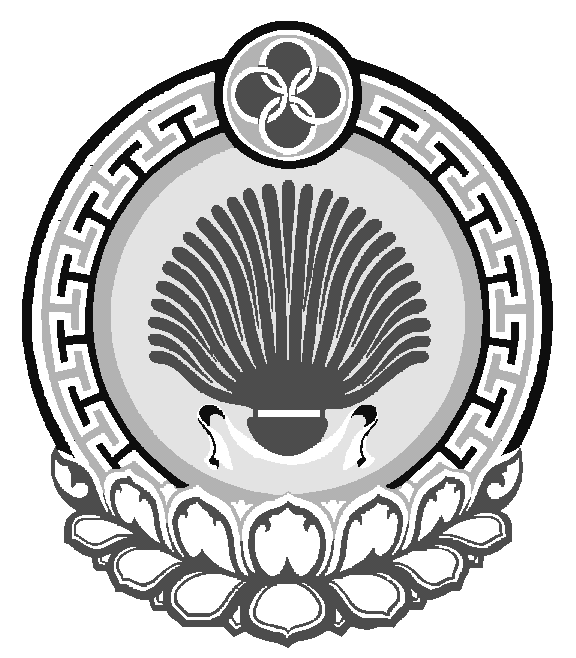 ХАЛЬМГ ТАЊЄЧИНСОЛЕНОЕ МУНИЦИПАЛЬН БYРДЭЦИИНАДМИНИСТРАЦул.Ленина, 38, с. Соленое, Яшалтинский  район, Республика Калмыкия, 359021тел/факс (884745) 94547, e-mail: solenovskoe.smo@yandex.ruул.Ленина, 38, с. Соленое, Яшалтинский  район, Республика Калмыкия, 359021тел/факс (884745) 94547, e-mail: solenovskoe.smo@yandex.ruул.Ленина, 38, с. Соленое, Яшалтинский  район, Республика Калмыкия, 359021тел/факс (884745) 94547, e-mail: solenovskoe.smo@yandex.ru№ п/пНаименование услугСумма руб.1Оформление документов, необходимых для погребениябесплатно2Предоставление (изготовление) гроба4176.073Предоставление предметов, необходимых для погребения:- инвентарная табличка деревянная с указанием ФИО доты;- надмогильный крест или тумба480,444Перевозка тела (останков) умершего к месту захоронения480,445Погребение умершего при рытье могилы в ручную1288,03Итого предельная стоимость гарантированного перечня услуг на погребение6424,98№ п/пНаименование услугСумма руб.1Оформление документов, необходимых для погребениябесплатно2Предоставление (изготовление) гроба38653Предоставление предметов, необходимых для погребения:- инвентарная табличка деревянная с указанием ФИО доты;- надмогильный крест или тумба4454Перевозка тела (останков) умершего к месту захоронения4455Погребение умершего при рытье могилы в ручную1191,47Итого предельная стоимость гарантированного перечня услуг на погребение5946,47№ п/пНаименование услугСумма руб.1Оформление документов, необходимых для погребениябесплатно2Предоставление (изготовление) гроба38653Предоставление предметов, необходимых для погребения:- инвентарная табличка деревянная с указанием ФИО доты;- надмогильный крест или тумба4454Перевозка тела (останков) умершего к месту захоронения4455Погребение умершего при рытье могилы в ручную1191,47Итого предельная стоимость гарантированного перечня услуг на погребение5946,47№ п/пНаименование услугСумма руб.1Оформление документов, необходимых для погребениябесплатно2Предоставление (изготовление) гроба38653Предоставление предметов, необходимых для погребения:- инвентарная табличка деревянная с указанием ФИО доты;- надмогильный крест или тумба4454Перевозка тела (останков) умершего к месту захоронения4455Погребение умершего при рытье могилы в ручную1191,47Итого предельная стоимость гарантированного перечня услуг на погребение5946,47